1.pielikumsMadonas novada pašvaldības domes31.03.2020. lēmumam Nr.115(protokols Nr.6, 19.p.)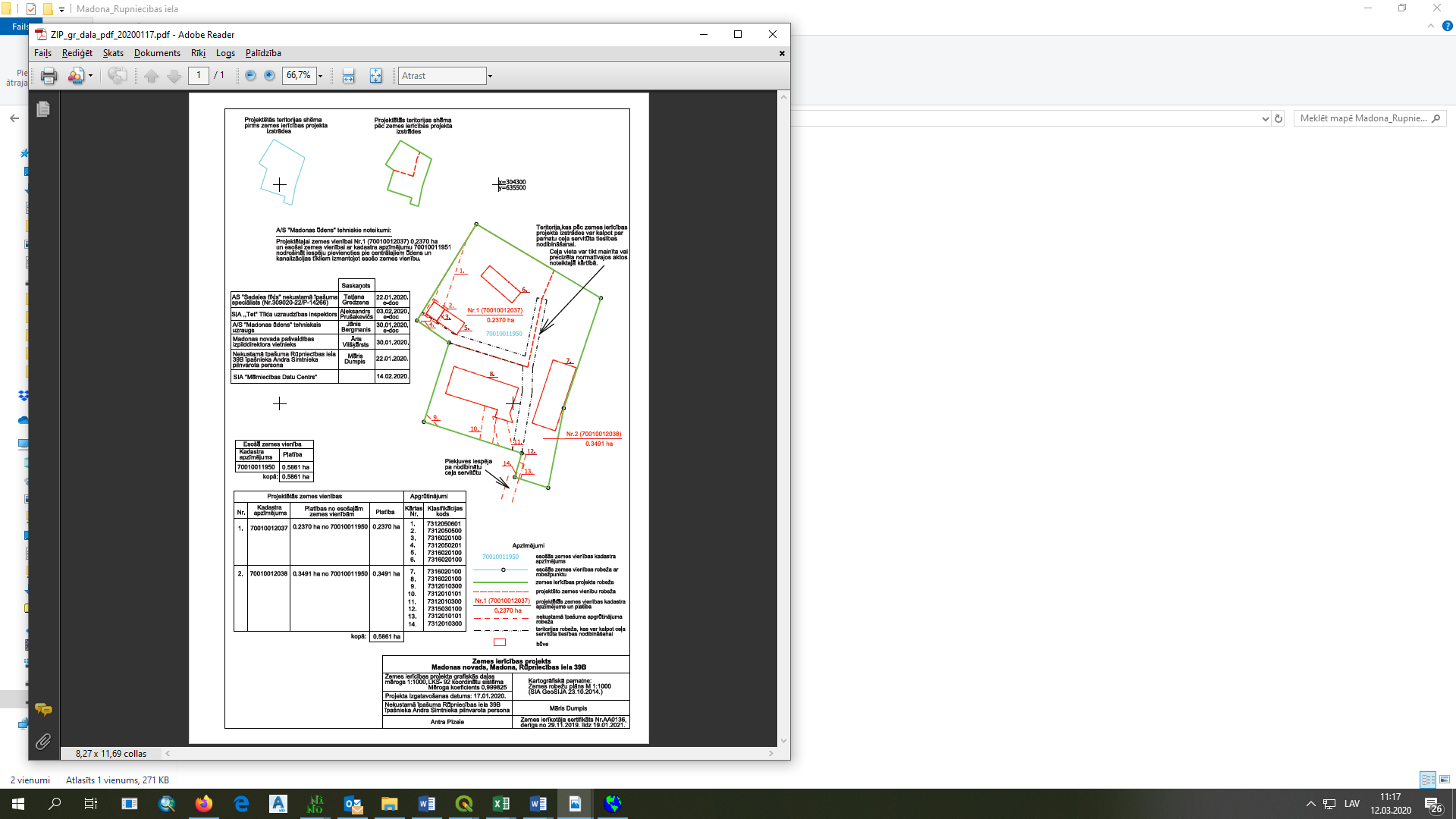 